          АДМИНИСТРАЦИЯ   сельского поселения Васильевкамуниципального района  Безенчукский         Самарской области446235,  с. Васильевка, Безенчукского района, Самарской области, ул. Центральная, д.50тел.: 49-3-86      факс: 49-3-16E-mail: adm.vasiljewka@yandex.ru        РАСПОРЯЖЕНИЕот   27.09.2019 г.		№40«Об организации и проведении «Месячника гражданской обороны»В соответствии с Планом основных мероприятий Самарской области в области гражданской обороны, предупреждения и ликвидации чрезвычайных ситуаций, обеспечения пожарной безопасности и безопасности людей на водных объектах на 2019 год, руководствуясь Уставом сельского поселения Васильевка1. Организовать и провести в период с 1 октября по 31 октября 2019 года на территории поселения «Месячник гражданской обороны».2.   Утвердить план мероприятий при проведении «Месячника гражданской обороны» (приложение 1)3. Рекомендовать руководителям предприятий, организаций,  школы, СДК, ФАПа расположенных на территории сельского поселения провести мероприятия в соответствии с планом мероприятий проведения «Месячника гражданской обороны». 4. Настоящее распоряжение опубликовать в газете «Вестник сельского поселения Васильевка»5. Контроль  за выполнением настоящего распоряжения  оставляю за собой.Глава сельского поселения Васильевка  муниципального района БезенчукскийСамарской области 								Т.А.Баннова               Приложение 1 к  Распоряжению администрации сельского поселения Васильевка                                            			                         от 27.09.2019 г.  №40ПЛАНМероприятий по проведению «Месячника гражданской обороны» на территории сельского поселения Васильевка муниципального района Безенчукский Самарской области в период 1 октября по 31 октября 2019 года№Наименование проводимых мероприятийОтветственные за исполнениесроки исполненияПриме-чание1Провести совещание по организации и проведению «Месячника гражданской обороны» с участием представителей учреждений, предприятий, учебных заведений.Глава с.п.Васильевка, руководители учреждений и предприятийдо 01.10.20192Проведение методических и инструктивных занятий по вопросам содержания, целям, задачам организации и проведения «Месячника гражданской обороны» с руководящим составом учреждений, предприятий, учебных заведенийГлава с.п.Васильевка, руководители учреждений и предприятийоктябрь3Разработка и распространение среди  населения памятки о действиях населения в опасных ситуацияхОтдел ГО ЧС, Администрация с.п.Васильевкаоктябрь4Освещение хода «Месячника гражданской обороны» в газете «Вестник сельского поселения Васильевка»Специалист 1 категориисентябрь-октябрь5Организация и проведение бесед, докладов, лекций с населением по вопросам ГО и обороны от ЧССпециалист 1 категорииоктябрь6Активизировать работу по организации подписки на периодические издания по вопросам безопасности жизнедеятельности населения, гражданской обороны, предупреждения и обороны от чрезвычайных ситуаций.Главас.п.Васильевка, руководители учреждений и предприятийоктябрь7На предприятиях, в учреждениях и учебных заведениях обновить наглядную агитацию по ГО и защите от чрезвычайных ситуаций.Специалист 1кат, руководители учреждений и предприятий октябрь8Совместно с работниками культуры оформить выставки литературы, стенды, информационные уголки, освещающие вопросы ГОАдминистрация с.п.Васильевка, зав.библиотекойоктябрь9Организация в учебных заведениях выставок творчества, посвященных основам безопасности жизнедеятельности и здорового образа жизниРуководители учрежденийоктябрь 10Проведение в учебных заведениях конкурсов по теме «Человек и экология» на лучший класс по курсу «ОБЖ»Руководители учрежденийоктябрь11Представление итогового отчета об итогах проведения «Месячника гражданской обороны» в отдел ГО и ЧС АдминистрацииСпециалист 1 категориидо 31 октября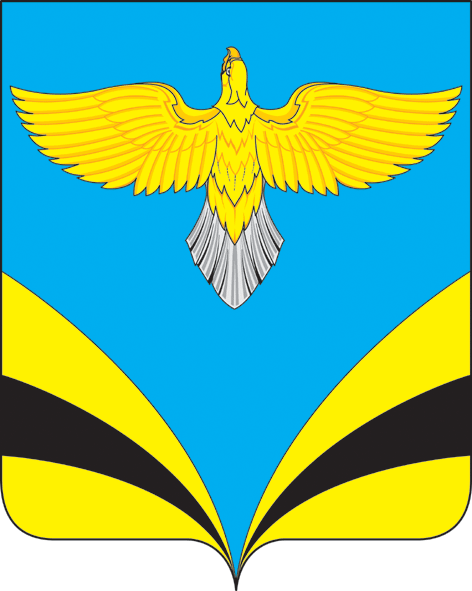 